Space above this line for recorder’s use onlyMECHANIC’S LIEN SAMPLESTATE OF Texas			COUNTY OF Bexar			Notice is hereby given that this Mechanic’s Lien, this “Lien”, is filed as of06/25/2022___ (mm/dd/yyyy), (the “Effective Date”), by Kenneth Hatcher _________ (Claimant) located at 123 Claimant St, San Antonio TX 78202___ (Address), with the license number of 12345-99-54321_________ issued on 02/10/2021______ (mm/dd/yyyy) and expiring on 02/10/2023______ (mm/dd/yyyy), (the “Claimant”), claims a construction lien in sum of $4,500.00______ for labor, services, materials, and/or equipment furnished for improvement to certain real property owned by Jim Rhodes______________ (collectively, the “Owner”), located at 321 Property Ln, San Antonio TX 78201, Bexar County______ (Address w/County), and with the legal description of: Lot 9, Block 25, Smith St Manor Section 15, according to the plat thereof, as recorded in Plat Book 65, at page 151 of the Public Records of Bexar County, Texas_______ (the “Property”). This Lien is claimed, separately and severally, as to both the buildings and improvements thereon, and the said land.The Claimant and Raymond Frank_______ (Owner, General Contractor, etc.) entered into a contract on 05/25/2022______ (mm/dd/yyyy) whereby the Claimant provided the following labor, services, materials and/or equipment at the Property (the “Work”):Installation of 60 AFCI electrical outlets____________________________________________,for the total amount of $4,500.00______ (Contract price). The first day of the Work on the Property by the Claimant was 05/27/2022______ (mm/dd/yyyy). The last day of the Work on the Property by the Claimant was 06/22/2022______ (mm/dd/yyyy) (the “Completion Date”).As of the Effective Date, the Claimant has: (check one) Received payment of $_______________. NOT received any payment.The Owner has failed to pay the Balance Due despite demands and requests for payment. Accordingly, the Claimant declares that claim amount of $4,500.00_______ is justly due to the Claimant. The Claimant declares that the contents of this Lien are true and correct to the best of his or her knowledge.Subscribed and sworn to as of the Effective Date.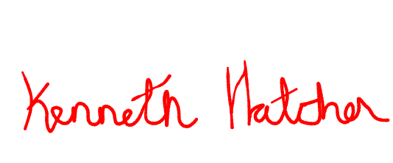 Claimant Signature: ___________________________________ Date: 06/25/2022_________Claimant Printed Name: Kenneth Hatcher___________________VERIFICATIONI, Frank Columbia__________ (Name), am the Accountant_______________ (Relationship to Claimant) of the above-named Claimant and am authorized to make this verification. I have read the foregoing claims and have knowledge of the facts, and to the best of my knowledge believe the foregoing claims to be true.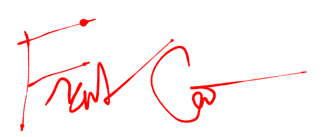 Signature: ___________________________________ Date: 06/25/2022_________NOTARY ACKNOWLEDGMENTState of _________________County of _________________The foregoing instrument was acknowledged before me this ________________ (mm/dd/yyyy), by the undersigned, ________________________, who is personally known to me or satisfactorily proven to me to be the person whose name is subscribed to the within instrument. _________________________________Notary PublicMy Commission Expires: _____________________PROOF OF SERVICEI, the undersigned, being at least 18 years of age, declare under penalty of perjury that I served a copy of the Mechanic’s Lien by registered mail, certified mail, or first class mail, evidenced by a certificate of mailing, postage prepaid addressed to the following:Owner or Purported Owner: Raymond Frank_________________________________________ Address of Owner or Purported Owner: 789 Owner Street, Live Oak Texas, 78148___________Date of Service: 06/25/2022___ (mm/dd/yyyy)Signature: ______________________________________Instrument Prepared ByAnd Recording Requested By